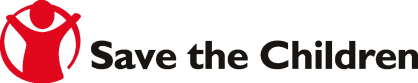 TITLE:  Water Sanitation and Hygiene (WASH) Manager – EHU RosterTITLE:  Water Sanitation and Hygiene (WASH) Manager – EHU RosterTITLE:  Water Sanitation and Hygiene (WASH) Manager – EHU RosterTEAM/PROGRAMME: Emergency Health Unit, International Programmes TEAM/PROGRAMME: Emergency Health Unit, International Programmes LOCATION: InternationalGRADE:  International – Tier 4 GRADE:  International – Tier 4 CONTRACT LENGTH: Temporary Deployment 6-12 WeeksCHILD SAFEGUARDING: Level 3:  the post holder will have contact with children and/or young people either frequently (e.g. once a week or more) or intensively (e.g. four days in one month or more or overnight) because they work with country programs; or are visiting country programs; or because they are responsible for implementing the police checking/vetting process staff.CHILD SAFEGUARDING: Level 3:  the post holder will have contact with children and/or young people either frequently (e.g. once a week or more) or intensively (e.g. four days in one month or more or overnight) because they work with country programs; or are visiting country programs; or because they are responsible for implementing the police checking/vetting process staff.CHILD SAFEGUARDING: Level 3:  the post holder will have contact with children and/or young people either frequently (e.g. once a week or more) or intensively (e.g. four days in one month or more or overnight) because they work with country programs; or are visiting country programs; or because they are responsible for implementing the police checking/vetting process staff.ROLE PURPOSESave the Children International has an exciting opportunity and is looking for experienced individuals to join our team as the Water Sanitation and Hygiene (WASH) Manager within the Emergency Health Unit (EHU) external Roster to take on short-term consultancy contracts and deploy to support our humanitarian responses as well as take a leading role in our new EMT Field Hospital.The EHU Roster is intended to support and top up the capacity of the EHU and is made up of clinical and non-clinical external consultants from across a wide range of different sectors and geographical backgrounds, who deploy into humanitarian emergencies to contribute to our work to provide life-saving help to children and their families affected by natural disasters and conflict.The WASH Manager will be responsible for all technical aspects supporting the WASH activities for an effective Emergency Response including WASH facilities for Save the Children (SC) Primary Health Care facilities and Acute Watery Diarrhoea (AWD) treatment facilities or Cholera Treatment Centres (CTCs) or other infectious disease outbreak responses. The WASH Manager is also tasked with recruitment and training of WASH officers, Health Promoters, and Hygienists on operation and maintenance of WASH facilities, outreach, disinfection (including chlorine preparation) and liaising with SC’s Health staff to ensure implementation of appropriate protocols and effective health promotion.  ROLE PURPOSESave the Children International has an exciting opportunity and is looking for experienced individuals to join our team as the Water Sanitation and Hygiene (WASH) Manager within the Emergency Health Unit (EHU) external Roster to take on short-term consultancy contracts and deploy to support our humanitarian responses as well as take a leading role in our new EMT Field Hospital.The EHU Roster is intended to support and top up the capacity of the EHU and is made up of clinical and non-clinical external consultants from across a wide range of different sectors and geographical backgrounds, who deploy into humanitarian emergencies to contribute to our work to provide life-saving help to children and their families affected by natural disasters and conflict.The WASH Manager will be responsible for all technical aspects supporting the WASH activities for an effective Emergency Response including WASH facilities for Save the Children (SC) Primary Health Care facilities and Acute Watery Diarrhoea (AWD) treatment facilities or Cholera Treatment Centres (CTCs) or other infectious disease outbreak responses. The WASH Manager is also tasked with recruitment and training of WASH officers, Health Promoters, and Hygienists on operation and maintenance of WASH facilities, outreach, disinfection (including chlorine preparation) and liaising with SC’s Health staff to ensure implementation of appropriate protocols and effective health promotion.  ROLE PURPOSESave the Children International has an exciting opportunity and is looking for experienced individuals to join our team as the Water Sanitation and Hygiene (WASH) Manager within the Emergency Health Unit (EHU) external Roster to take on short-term consultancy contracts and deploy to support our humanitarian responses as well as take a leading role in our new EMT Field Hospital.The EHU Roster is intended to support and top up the capacity of the EHU and is made up of clinical and non-clinical external consultants from across a wide range of different sectors and geographical backgrounds, who deploy into humanitarian emergencies to contribute to our work to provide life-saving help to children and their families affected by natural disasters and conflict.The WASH Manager will be responsible for all technical aspects supporting the WASH activities for an effective Emergency Response including WASH facilities for Save the Children (SC) Primary Health Care facilities and Acute Watery Diarrhoea (AWD) treatment facilities or Cholera Treatment Centres (CTCs) or other infectious disease outbreak responses. The WASH Manager is also tasked with recruitment and training of WASH officers, Health Promoters, and Hygienists on operation and maintenance of WASH facilities, outreach, disinfection (including chlorine preparation) and liaising with SC’s Health staff to ensure implementation of appropriate protocols and effective health promotion.  SCOPE OF ROLE: Reports to: WASH Advisor/EHU Team LeaderBudget responsibilities: (TBC)Direct Report - Hygienists/WASH officers/Hygiene Promotors/CleanersIndirect Reports – NoneSCOPE OF ROLE: Reports to: WASH Advisor/EHU Team LeaderBudget responsibilities: (TBC)Direct Report - Hygienists/WASH officers/Hygiene Promotors/CleanersIndirect Reports – NoneSCOPE OF ROLE: Reports to: WASH Advisor/EHU Team LeaderBudget responsibilities: (TBC)Direct Report - Hygienists/WASH officers/Hygiene Promotors/CleanersIndirect Reports – NoneKEY AREAS OF ACCOUNTABILITY:• Provide WASH technical leadership for emergency health assessments, ensuring assessment findings are documented and that all assessments include a specific analysis of children’s needs. • Develop appropriate sanitation, waste management, and infection control measures and activities in consultation with the health team. • In coordination with WASH advisor, develop standard WASH infrastructures designs according to the need in the field, the national and international standards.  • Develop appropriate PHC and/or outbreak scenario hygiene protocols and systems. Coordinate with health experts and others to make sure protocols are useable and rigorous and implemented accordingly.• In coordination with WASH Hygiene promotion advisor, develop and disseminate IEC material for hygiene promotion and education.• Coordinate with the logistician to develop appropriate emergency clinical water supply mechanisms • Put in place accountability activities related to WASH, ensuring that feedback from all relevant stakeholders is considered in WASH program design• Put in place a sector Monitoring and Evaluation (M&E) plan, ensuring this links to reporting requirements, and capacity build technical field staff in carrying out the work.• Responsible for recruitment of national WASH staff as required, working closely with Human Resource Team and Team Leader. Identify learning and training needs of team through supervision, consultation and ongoing training. • Identify WASH program supplies needs in the facilities and coordinate with the logistics team to put in place a sensible phased procurement plan.• Support in preparation of master budget, monitoring and reviewing expenditure in consultation with the finance team. • Develop donor proposals and WASH components of donor and organizational reports.• Support representation at program level through the Ministry of Public Health, WASH cluster and other key stakeholder meetings.KEY AREAS OF ACCOUNTABILITY:• Provide WASH technical leadership for emergency health assessments, ensuring assessment findings are documented and that all assessments include a specific analysis of children’s needs. • Develop appropriate sanitation, waste management, and infection control measures and activities in consultation with the health team. • In coordination with WASH advisor, develop standard WASH infrastructures designs according to the need in the field, the national and international standards.  • Develop appropriate PHC and/or outbreak scenario hygiene protocols and systems. Coordinate with health experts and others to make sure protocols are useable and rigorous and implemented accordingly.• In coordination with WASH Hygiene promotion advisor, develop and disseminate IEC material for hygiene promotion and education.• Coordinate with the logistician to develop appropriate emergency clinical water supply mechanisms • Put in place accountability activities related to WASH, ensuring that feedback from all relevant stakeholders is considered in WASH program design• Put in place a sector Monitoring and Evaluation (M&E) plan, ensuring this links to reporting requirements, and capacity build technical field staff in carrying out the work.• Responsible for recruitment of national WASH staff as required, working closely with Human Resource Team and Team Leader. Identify learning and training needs of team through supervision, consultation and ongoing training. • Identify WASH program supplies needs in the facilities and coordinate with the logistics team to put in place a sensible phased procurement plan.• Support in preparation of master budget, monitoring and reviewing expenditure in consultation with the finance team. • Develop donor proposals and WASH components of donor and organizational reports.• Support representation at program level through the Ministry of Public Health, WASH cluster and other key stakeholder meetings.KEY AREAS OF ACCOUNTABILITY:• Provide WASH technical leadership for emergency health assessments, ensuring assessment findings are documented and that all assessments include a specific analysis of children’s needs. • Develop appropriate sanitation, waste management, and infection control measures and activities in consultation with the health team. • In coordination with WASH advisor, develop standard WASH infrastructures designs according to the need in the field, the national and international standards.  • Develop appropriate PHC and/or outbreak scenario hygiene protocols and systems. Coordinate with health experts and others to make sure protocols are useable and rigorous and implemented accordingly.• In coordination with WASH Hygiene promotion advisor, develop and disseminate IEC material for hygiene promotion and education.• Coordinate with the logistician to develop appropriate emergency clinical water supply mechanisms • Put in place accountability activities related to WASH, ensuring that feedback from all relevant stakeholders is considered in WASH program design• Put in place a sector Monitoring and Evaluation (M&E) plan, ensuring this links to reporting requirements, and capacity build technical field staff in carrying out the work.• Responsible for recruitment of national WASH staff as required, working closely with Human Resource Team and Team Leader. Identify learning and training needs of team through supervision, consultation and ongoing training. • Identify WASH program supplies needs in the facilities and coordinate with the logistics team to put in place a sensible phased procurement plan.• Support in preparation of master budget, monitoring and reviewing expenditure in consultation with the finance team. • Develop donor proposals and WASH components of donor and organizational reports.• Support representation at program level through the Ministry of Public Health, WASH cluster and other key stakeholder meetings.BEHAVIOURS (Values in Practice)Accountability:Holds self-accountable for making decisions, managing resources efficiently, achieving and role modelling Save the Children values.Holds the team and partners accountable to deliver on their responsibilities - giving them the freedom to deliver in the best way they see fit, providing the necessary development to improve performance and applying appropriate consequences when results are not achieved.Ambition:Sets ambitious and challenging goals for themselves and their team, takes responsibility for their own personal development and encourages their team to do the same.Widely shares their personal vision for Save the Children, engages and motivates othersFuture orientated, thinks strategically and on a global scale.Collaboration:Builds and maintains effective relationships, with their team, colleagues, Members and external partners and supporters.Values diversity, sees it as a source of competitive strength.Approachable, good listener, easy to talk to.Creativity:Develops and encourages new and innovative solutions.Willing to take disciplined risks.Integrity:Honest, encourages openness and transparency; demonstrates highest levels of integrity.BEHAVIOURS (Values in Practice)Accountability:Holds self-accountable for making decisions, managing resources efficiently, achieving and role modelling Save the Children values.Holds the team and partners accountable to deliver on their responsibilities - giving them the freedom to deliver in the best way they see fit, providing the necessary development to improve performance and applying appropriate consequences when results are not achieved.Ambition:Sets ambitious and challenging goals for themselves and their team, takes responsibility for their own personal development and encourages their team to do the same.Widely shares their personal vision for Save the Children, engages and motivates othersFuture orientated, thinks strategically and on a global scale.Collaboration:Builds and maintains effective relationships, with their team, colleagues, Members and external partners and supporters.Values diversity, sees it as a source of competitive strength.Approachable, good listener, easy to talk to.Creativity:Develops and encourages new and innovative solutions.Willing to take disciplined risks.Integrity:Honest, encourages openness and transparency; demonstrates highest levels of integrity.BEHAVIOURS (Values in Practice)Accountability:Holds self-accountable for making decisions, managing resources efficiently, achieving and role modelling Save the Children values.Holds the team and partners accountable to deliver on their responsibilities - giving them the freedom to deliver in the best way they see fit, providing the necessary development to improve performance and applying appropriate consequences when results are not achieved.Ambition:Sets ambitious and challenging goals for themselves and their team, takes responsibility for their own personal development and encourages their team to do the same.Widely shares their personal vision for Save the Children, engages and motivates othersFuture orientated, thinks strategically and on a global scale.Collaboration:Builds and maintains effective relationships, with their team, colleagues, Members and external partners and supporters.Values diversity, sees it as a source of competitive strength.Approachable, good listener, easy to talk to.Creativity:Develops and encourages new and innovative solutions.Willing to take disciplined risks.Integrity:Honest, encourages openness and transparency; demonstrates highest levels of integrity.QUALIFICATIONS•	Masters degree in Public Health, Water Engineering, or a related subject, or equivalent field experienceQUALIFICATIONS•	Masters degree in Public Health, Water Engineering, or a related subject, or equivalent field experienceQUALIFICATIONS•	Masters degree in Public Health, Water Engineering, or a related subject, or equivalent field experienceEXPERIENCE AND SKILLSEssentialExperience working within a senior management role within a complex country program in an emergency response including in first phase emergency response. Masters degree in Public Health, Water Engineering, or a related subject, or equivalent field experienceExperience working with infectious diseases, particularly in CTCs or with  Ebola/ haemorrhagic fever. Experience managing PHC facility water, sanitation, wastewater and waste disposal systems.Experience managing a WASH team at national level, including national and international staff membersExperience of WASH project management and program coordination, implementing WASH program within donor constraints, on time and within budgetExperience of and commitment to working through systems of community participation and accountabilityDemonstrated monitoring and evaluation skillsAbility to work both in an advisory and a hands on implementation capacityProven capacity to supervise, train and coach staff in WASH technical skillsExperience representation and ability to represent SC effectively in external forums.Experience preparing successful funding proposals for donorsAbility to write clear and well-argued assessment and project reportsExcellent communication skillsStrong influencing skills and experience in advocacyPolitically and culturally sensitive with qualities of patience, tact and diplomacyA high level of written and spoken EnglishThe capacity and willingness to be extremely flexible and accommodating in difficult and sometimes insecure working circumstances.Commitment to the aims and principles of Save the Children. In particular, a good understanding of the Save the Children’s mandate and child focus and an ability to ensure this continues to underpin our supportDesirableStrong knowledge of Save the Children systems and ways of working. Proficiency in a second language such as French, Spanish or ArabicEXPERIENCE AND SKILLSEssentialExperience working within a senior management role within a complex country program in an emergency response including in first phase emergency response. Masters degree in Public Health, Water Engineering, or a related subject, or equivalent field experienceExperience working with infectious diseases, particularly in CTCs or with  Ebola/ haemorrhagic fever. Experience managing PHC facility water, sanitation, wastewater and waste disposal systems.Experience managing a WASH team at national level, including national and international staff membersExperience of WASH project management and program coordination, implementing WASH program within donor constraints, on time and within budgetExperience of and commitment to working through systems of community participation and accountabilityDemonstrated monitoring and evaluation skillsAbility to work both in an advisory and a hands on implementation capacityProven capacity to supervise, train and coach staff in WASH technical skillsExperience representation and ability to represent SC effectively in external forums.Experience preparing successful funding proposals for donorsAbility to write clear and well-argued assessment and project reportsExcellent communication skillsStrong influencing skills and experience in advocacyPolitically and culturally sensitive with qualities of patience, tact and diplomacyA high level of written and spoken EnglishThe capacity and willingness to be extremely flexible and accommodating in difficult and sometimes insecure working circumstances.Commitment to the aims and principles of Save the Children. In particular, a good understanding of the Save the Children’s mandate and child focus and an ability to ensure this continues to underpin our supportDesirableStrong knowledge of Save the Children systems and ways of working. Proficiency in a second language such as French, Spanish or ArabicEXPERIENCE AND SKILLSEssentialExperience working within a senior management role within a complex country program in an emergency response including in first phase emergency response. Masters degree in Public Health, Water Engineering, or a related subject, or equivalent field experienceExperience working with infectious diseases, particularly in CTCs or with  Ebola/ haemorrhagic fever. Experience managing PHC facility water, sanitation, wastewater and waste disposal systems.Experience managing a WASH team at national level, including national and international staff membersExperience of WASH project management and program coordination, implementing WASH program within donor constraints, on time and within budgetExperience of and commitment to working through systems of community participation and accountabilityDemonstrated monitoring and evaluation skillsAbility to work both in an advisory and a hands on implementation capacityProven capacity to supervise, train and coach staff in WASH technical skillsExperience representation and ability to represent SC effectively in external forums.Experience preparing successful funding proposals for donorsAbility to write clear and well-argued assessment and project reportsExcellent communication skillsStrong influencing skills and experience in advocacyPolitically and culturally sensitive with qualities of patience, tact and diplomacyA high level of written and spoken EnglishThe capacity and willingness to be extremely flexible and accommodating in difficult and sometimes insecure working circumstances.Commitment to the aims and principles of Save the Children. In particular, a good understanding of the Save the Children’s mandate and child focus and an ability to ensure this continues to underpin our supportDesirableStrong knowledge of Save the Children systems and ways of working. Proficiency in a second language such as French, Spanish or ArabicAdditional job responsibilitiesThe duties and responsibilities as set out above are not exhaustive and the WASH Manager may be required to carry out additional duties appropriate to their level of skills and experience.Additional job responsibilitiesThe duties and responsibilities as set out above are not exhaustive and the WASH Manager may be required to carry out additional duties appropriate to their level of skills and experience.Additional job responsibilitiesThe duties and responsibilities as set out above are not exhaustive and the WASH Manager may be required to carry out additional duties appropriate to their level of skills and experience.Equal Opportunities The WASH Manager is required to carry out the duties in accordance with the SCI Equal Opportunities and Diversity policies and procedures.Equal Opportunities The WASH Manager is required to carry out the duties in accordance with the SCI Equal Opportunities and Diversity policies and procedures.Equal Opportunities The WASH Manager is required to carry out the duties in accordance with the SCI Equal Opportunities and Diversity policies and procedures.Health and SafetyThe WASH Manager is required to carry out the duties in accordance with SCI Health and Safety policies and procedures.Health and SafetyThe WASH Manager is required to carry out the duties in accordance with SCI Health and Safety policies and procedures.Health and SafetyThe WASH Manager is required to carry out the duties in accordance with SCI Health and Safety policies and procedures.JD written by: Date: Date: JD agreed by:Date: Date: 